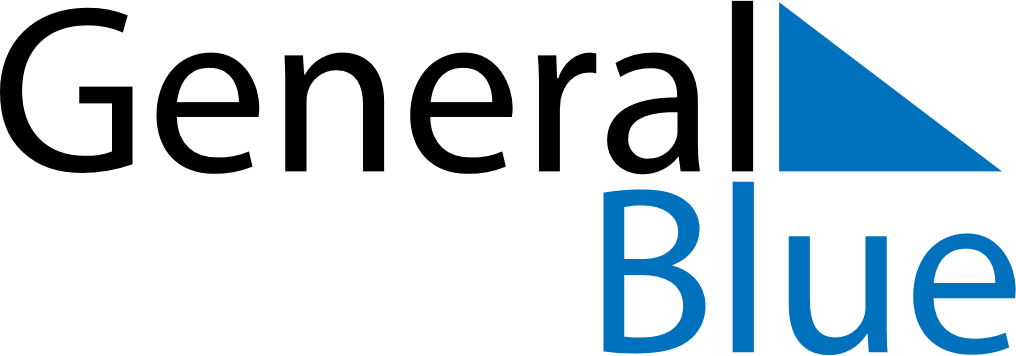 Armenia 2022 HolidaysArmenia 2022 HolidaysDATENAME OF HOLIDAYJanuary 1, 2022SaturdayNew Year’s DayJanuary 3, 2022MondayPre-Christmas holidaysJanuary 6, 2022ThursdayChristmas DayJanuary 28, 2022FridayArmy DayFebruary 21, 2022MondayMother Language DayFebruary 24, 2022ThursdaySt. Vartan the good work and the duty daysMarch 8, 2022TuesdayInternational Women’s DayApril 7, 2022ThursdayMotherhood and Beauty DayApril 24, 2022SundayMother’s DayMay 1, 2022SundayLabour DayMay 8, 2022SundayYerkrapah DayMay 9, 2022MondayVictory and Peace DayMay 28, 2022SaturdayRepublic DayJune 1, 2022WednesdayThe day of protection of children rightsJuly 5, 2022TuesdayConstitution DaySeptember 1, 2022ThursdayKnowledge, Literacy and Education DaySeptember 21, 2022WednesdayIndependence DayOctober 8, 2022SaturdayTranslator’s DayDecember 7, 2022WednesdayEarthquake Remembrance DayDecember 31, 2022SaturdayNew Year’s Eve